ANSWERSA2 : HAD, ATE, DRANK, SWAM, LEFT, DID, WENT, LOOKED,  WROTE, HELPED, PAINTED, DROVE, CAUGHT, SANG, BOUGHT, RAN, LISTENED, BROUGHTB4: WHILE I’M SITTING BY THE FIRE IN THE EVENING, I FEEL RELAXED.B5: WHILE I’M READING THE NEWS, I FEEL ANXIOUS.WHEN I COOK FOOD, I FEEL REALLY HUNGRY.WHILE I’M PRACTICING YOGA, I FEEL VERY CALM.C2 : HOW ARE YOU? I HOPE YOU ARE WELL AND LOOKING AFTER YOURSELF DURING THESE CRAZY DAYS!LIFE FOR ME IS VERY DIFFERENT. NORMALLY I’M SEEING PATIENTS IN THE SURGERY BUT NOW ALL I DO IS SPEAK TO MY PATIENTS ON THE PHONE. IT FEELS REALLY WEIRD!ONE GOOD THING IS THAT I CAN NOW SPEND MUCH MORE TIME WITH MY DAUGHTER, WHILE I’M PLAYING WITH HER I FEEL ABSOLUTELY FINE BECAUSE I’M SO DISTRACTED. I ALSO FEEL ALRIGHT WHILE I’M WALKING AND CYCLING, BECAUSE IN ENGLAND WE ARE ALLOWED TO DO EXERCISE ONCE A DAY LOCALLY. AT THE MOMENT I DO FEEL A LITTLE WORRIED AS WELL, BECAUSE BORIS JOHNSON, OUR PRIME MINISTER IS VERY ILL SO WE HAVE NO LEADER AT THE MOMENT. FOR ME THE HARDEST PART IS AFTER MY KID GOES TO BED WHEN I READ THE NEWS WHICH MAKES ME FEEL REALLY DEPRESSED, TO READ ABOUT THE NUMBER OF PEOPLE IN HOSPITALS.I ALSO SOMETIMES FEEL INCREDIBLY FRUSTRATED WHILE IM AT HOME IN THE AFTEROONS BECAUSE I DON’T HAVE A GARDEN SO I FEEL SOMEWHAT TRAPPED.I READ RECENTLY THAT THE NUMBERS HAVE STARTED TO GO DOWN IN SPAIN SO I FEEL HOPEFUL THAT THINGS WILL BE BACK TO NORMAL FOR YOU SOON.I’M SUPER EXCITED TO SEE YOU ALL IN SPAIN WHEN THIS MESS IS OVER AND WE ARE ALLOWED TO TRAVEL AGAIN! 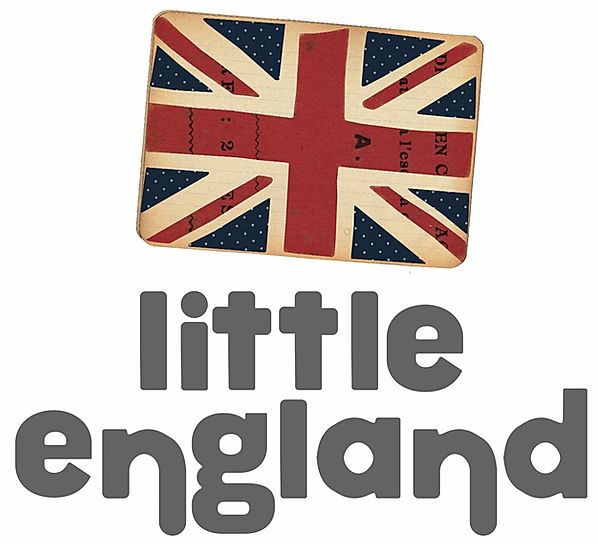 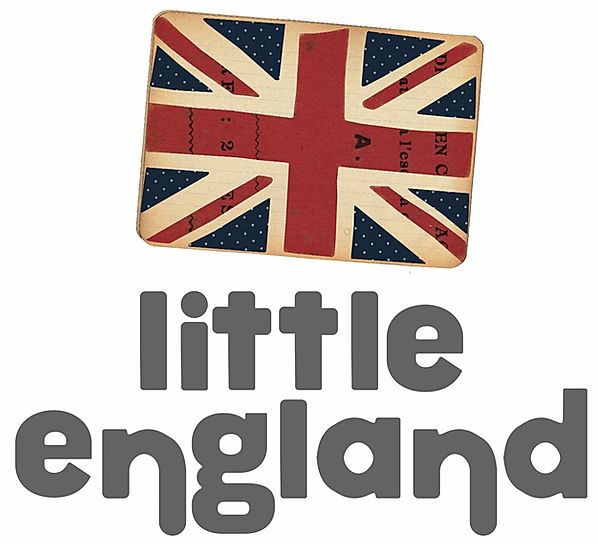 TO REVISE PAST IRREGULARS VERBSUSE PAST VERBS IN SENTENCES TO LEARN HOW TO USE WHEN AND WHILE IN CONTEXTINCREASING VOCABULARY OF FEELINGS AND EMOTIONSUSE APPROPRIATE LANGUAGE WITHIN INFORMAL LETTER-WRITINGLISTENING TO A CONVERSATION FOR DETAILWRITING AN INFORMAL LETTERINCIDENTAL PRACTICE OF ADVERBSREADING AN INFORMAL LETTER INSTRUCTIONSMira el video ‘VIRTUAL ENGLISH BIGS’Pausa el video cuando el profesor lo sugiera para hacer las actividades y ejercicios de cada sección listados abajo.Cuando hayas terminado, por favor revisa y corrige tus respuestas usando la hoja de respuestas que están al final.Por favor guarda éste documento con tu nombre y apellido y envíanoslo a littleenglandbanyoles@gmail.comACTIVITIES	SECTION A